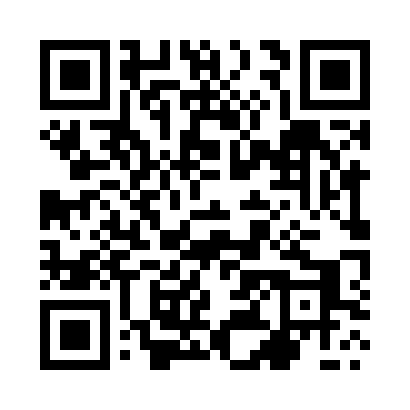 Prayer times for Rogozniczka, PolandWed 1 May 2024 - Fri 31 May 2024High Latitude Method: Angle Based RulePrayer Calculation Method: Muslim World LeagueAsar Calculation Method: HanafiPrayer times provided by https://www.salahtimes.comDateDayFajrSunriseDhuhrAsrMaghribIsha1Wed2:244:5812:265:337:5410:162Thu2:204:5612:255:347:5610:193Fri2:174:5412:255:357:5710:234Sat2:134:5212:255:367:5910:265Sun2:124:5012:255:378:0110:306Mon2:114:4912:255:388:0210:317Tue2:104:4712:255:398:0410:328Wed2:094:4512:255:408:0610:339Thu2:094:4312:255:418:0710:3310Fri2:084:4212:255:428:0910:3411Sat2:074:4012:255:438:1010:3512Sun2:074:3912:255:448:1210:3513Mon2:064:3712:255:458:1410:3614Tue2:054:3512:255:468:1510:3715Wed2:054:3412:255:478:1710:3716Thu2:044:3212:255:488:1810:3817Fri2:044:3112:255:498:2010:3918Sat2:034:2912:255:508:2110:3919Sun2:024:2812:255:508:2310:4020Mon2:024:2712:255:518:2410:4121Tue2:014:2512:255:528:2510:4122Wed2:014:2412:255:538:2710:4223Thu2:014:2312:255:548:2810:4324Fri2:004:2212:255:548:3010:4325Sat2:004:2112:255:558:3110:4426Sun1:594:2012:265:568:3210:4527Mon1:594:1912:265:578:3310:4528Tue1:594:1812:265:588:3510:4629Wed1:584:1712:265:588:3610:4630Thu1:584:1612:265:598:3710:4731Fri1:584:1512:266:008:3810:48